Temat 4                                                                                                                      17.03.20201. 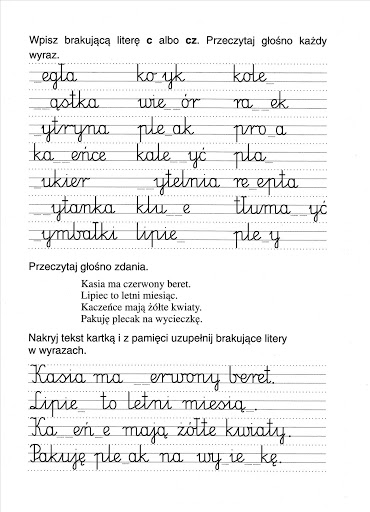 2.  Przeczytaj głośno zdania: 3. Przeczytaj uważnie wyrazy.   kos sosna   zawilec   sarna    leszczyna    lis       osa    fiołek                      żaba   wiewiórka        kaczeńce Wybierz z ćwiczenia   po dwa wyrazy i napisz je w odpowiednich miejscach.Nazwy zwierząt:  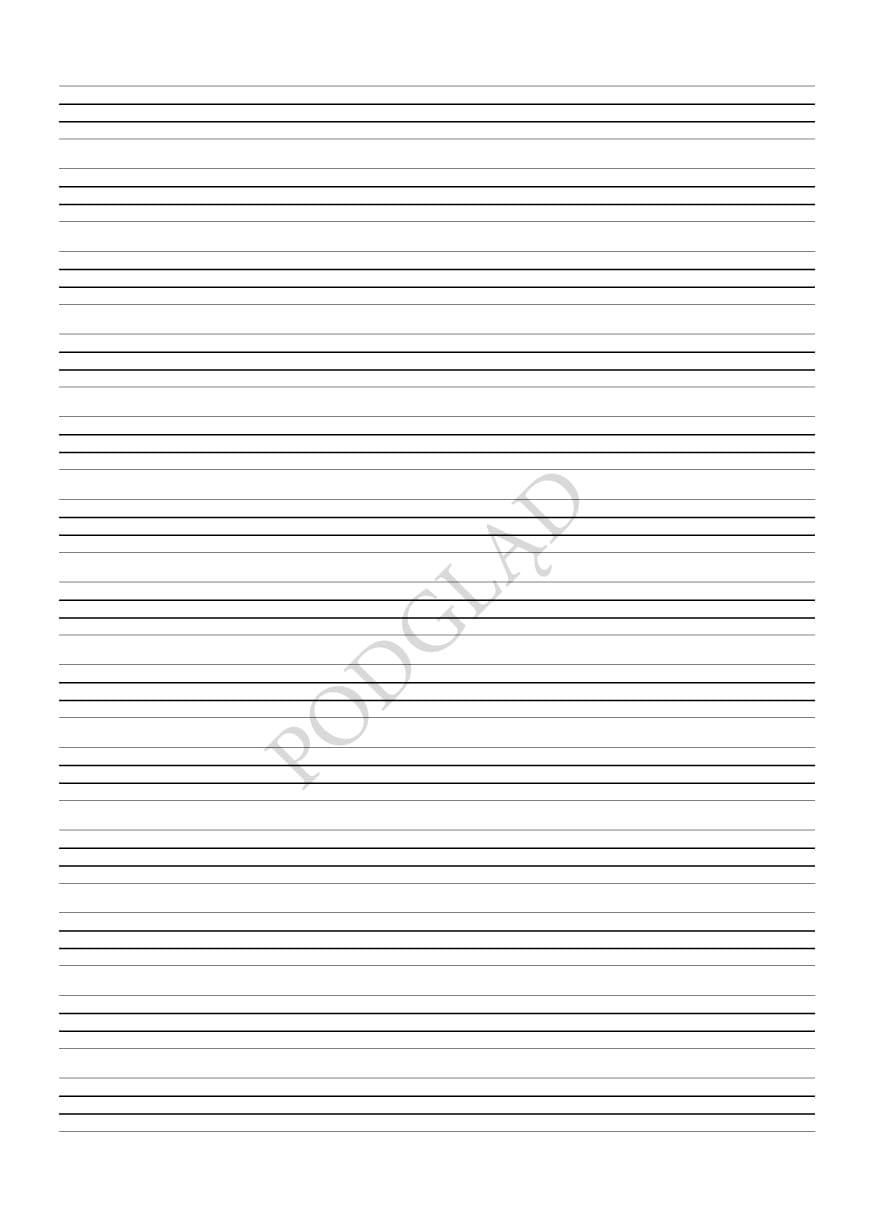 Nazwy roślin:	   